Roberto Guidotti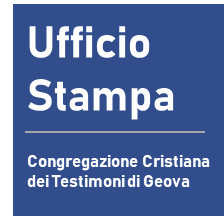 Portavoce dei Testimoni di Geova per l’Emilia Romagna, Marche, UmbriaTel          +39 3387411902E-mail    UfficioStampaEmiliaRomagna.it@jw.orgCOMUNICATO STAMPA A Pavullo un nuovo luogo di culto dei Testimoni di GeovaI lavori per la Sala del Regno hanno visto la partecipazione di centinaia di volontari 	Si sono conclusi i lavori di costruzione della nuova Sala del Regno dei Testimoni di Geova di Pavullo in località Querciagrossa. L’edificio, con annesso parcheggio, ha una struttura semplice e funzionale, con una capienza di 150 posti, ed è stato realizzato avvalendosi in parte di ditte locali. Specialmente nella parte conclusiva del progetto sono intervenute anche squadre di volontari religiosi locali e provenienti da altre parti d’Italia che hanno messo a disposizione la propria professionalità e competenza.  Dal mese di aprile dello scorso anno, oltre 300 volontari, uomini e donne di diverse età, hanno partecipato alla costruzione, alcuni svolgendo lavori edili, altri offrendo servizi di supporto al cantiere.I Testimoni di Geova sono attivi nel Frignano dai primi anni ’70 del secolo scorso. Il locale sarà aperto a tutti e permetterà lo svolgimento delle attività religiose in un ambiente moderno e accogliente. Ciò contribuirà a un miglioramento dell’urbanizzazione locale di carattere religioso e culturale. Alle riunioni che si tengono nelle Sale del Regno dei Testimoni di Geova si esamina ciò che dice la Bibbia e come mettere in pratica i suoi saggi consigli nella vita di tutti i giorni. Altre informazioni nel sito ufficiale dei Testimoni di Geova, jw.org, con i seguenti argomenti:Di che utilità è per la vostra comunità una Sala del Regno?I Testimoni di Geova hanno chiese? Domande frequenti 